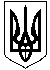 Міністерство освіти і науки України Дніпровський політехнічний коледжН  А  К  А  З 29.07.2019                                    м. Дніпро                           №  131Про зарахування 9 класів бюджет      Згідно з «Правилами прийому до Дніпровського політехнічного коледжу у 2019 році» та «Положення про приймальну комісію»НАКАЗУЮ:             Допустити до здачі вступних іспитів на денне відділення абітурієнтів згідно поданих заяв:1 група Айдаміров Микаїл Тофік-огли Берник Богдан ВікторовичГавриленко Семен Сергійович Глушко Олександр Сергійович Добровольський Данило Денисович Дубовик Юлія ІгорівнаІсайко Іван Ігорович Киянець Олександр СергійовичКононенко Максим ОлексійовичКононіхін Максим Миколайович Кульбіда Ярослав АнатолійовичКурочка Олександр Антонович Лисянський Станіслав Сергійович Лутченко Данило Ігорович Мінін Іван СергійовичОлексієнко Данило ГеоргійовичОсадчий Анатолій ЄвгенійовичОсадчий Микола Євгенійович Панченко Дмитро Ігорович Рябченко Ілля АндрійовичСтариковський Богдан ІвановичТищенко Олександр ВіталійовичХаймінов Павло Олегович Ходзіцький Євгеній СергійовичШапошник Єлизавета Анатоліївна Шульгін Нікіта Володимирович Янішевський Михайло Дмитрович2 групаАксенов Єгор ДмитровичБеззуб Євген ЄвгенійовичБєляєв Артем ОлександровичБодня Артем СергійовичБондар Данило СтаніславовичВолощук Максим ВалентиновичГорб Артем АнатолійовичЄнін Ярослав Олегович Замарайкін Данило СергійовичЗеленяк Дмитро ОлександровичКапустін Ігор ЮрійовичКолодій Борис ВячеславовичКостенко Дмитро РуслановичКузьмін Дмитро МаксимовичЛевченко Сергій ДмитровичЛогвінов Нікіта ВячеславовичМякота Ростислав Вікторович Папушняк Владислав ВікторовичРайс Олександр ДмитровичСеменов Ростислав СергійовичСєрик Дмитро АнатолійовичСольський Ярослав ВолодимировичСуровець Максим РомановичУдовиченко Михайло Олександрович Фесенко Назар Сергійович3 групаБезребрий Юрій СергійовичБелолипецький Богдан КостянтиновичБогоріл Олександр РустамовичВарнавський Микита АндрійовичГанічев Матвій СергійовичГаркуша Артем АндрійовичКабка Руслан ВікторовичКитриш Сергій МихайловичКлочко Максим ІгоровичКосарєв Микита ОлексійовичЛукінов Микита ВолодимировичМаневський Данило Юрійович Махон Володимир ВолодимировичМельник Андрій ВіталійовичМеньшиков Дмитро МиколайовичНовосьол Михайло ВасильовичОсняч Микола Валерійович Петрушкін Віталій ВолодимировичПідюменко Дар’я  ОлександрівнаРудь Олександр СергійовичСавченко Роман АнатолійовичСаідов Руслан БахмановичСєрков Русдам ВагіфовичСтариков Олексій ТимофійовичТараканов Володимир Андрійович4 групаАфонічкіна Анастасія СергіївнаБайбула Світлана ВолодимирівнаБаштаненко Анастасія СергіївнаВоробйов Іван ІгорьовичГлущенко Катерина ДмитрівнаГужва Вячеслав ОлександровичЄфанов Денис ЮрійовичЗаболотня Анастасія МаксимівнаКарпюк Єлизавета СергіївнаКачур Богдан ОлеговичКоваленко Анна ОлександрівнаКорженко Андрій АндрійовичКучинська Валерія КостянтинівнаМалий Данііл ОлеговичМальований Роман ОлександровичОртинський Андрій Ярославович Пєнкін Валерій ОлександровичПилипчук Дмитро Костянтинович Праковська Вікторія ВалеріївнаРичкаль Владислава ЮріївнаСесь Діана ЮріївнаСичевий Євгеній ВолодимировичСохар Катерина ДенисівнаТкаченко Єлизавета ВіталіївнаТретяк Ігор ІвановичХміль Кирило ОлеговичШкленський Олександр Дмитрович5 групаГілюк Крістіна ВячеславівнаГололобов Тимофій ОлександровичДемченко Дар’я РусланівнаДостовалов Владилен ОлександровичЄвка Єлизавета РоманівнаКоваленко Денис ОлеговичКовальова  Ірина АндріївнаКошуба Артем РомановичКутузова Олеся ГеннадіївнаЛитвин Іван ОлександровичЛузан Роман ВолодимировичЛьвова Богдана СергіївнаМарусич Анастасія ІгорівнаМельничук Вікторія ДмитрівнаМехтієв Родіон ШамсійовичМухіна Софія Сергіївна Палюх Анастасія АнатоліївнаПилипенко Ольга ОлександрівнаСавенко Юлія АнатоліївнаСорока Діана РоманівнаУстименко Кристина СергіївнаХелемендрик Данило ІвановичШевченко Віолетта ЄвгенівнаШеремет Артур ДмитровичШкленська Єлизавета ВіталіївнаШнапська Аліна ОлегівнаЯловой Ілля ВолодимировичЯрмолова Ольга ОлександрівнаЯрошевич Анастасія Анатоліївна6 групаАбреімова  Юлія СергіївнаБассан Олександра Віталіївна  Бублій Світлана СергіївнаДмитренко Олександра РоманівнаДубовський Данило ОлександровичЗамислова Ксенія ОлегівнаІванова Катерина Віталіївна Іванюженко Катерина Федорівна Кизимов Кирило ІгоровичКрасицька Вікторія МиколаївнаКушнєров Денис ЮрійовичЛазаренко Вікторія АртемівнаЛитвиненко Анастасія Григорівна Могильний Давид ВладиславовичНіколаєв Ілля Владиславович Пасько Ольга МиколаївнаПросяний Віталій ОлександровичПтиченко Вікторія ВолодимирівнаРадченко Єлизавета Сергіївна Романенко Владислав ДенисовичРоманів Альона Іванівна Семипядна Єлизавета КостянтинівнаСнісар Діана Ігорівна Утєніна Діана СергіївнаФефелова Юлія ВіталіївнаФруман Яна СергіївнаШумлянський Вячеслав Олександрович Яроцинська Катерина Сергіївна7 групаАрсенюк Яна Вікторівна Бабінський Денис ВалентиновичБезцінна Катерина ІгорівнаБіла Ольга ОлександрівнаБілик Єлизавета Володимирівна Бузоверя Єлизавета РоманівнаВасиленко Валерія ОлександрівнаВиноградов Станіслав Володимирович Гамчук Карина СергіївнаГнатенко Богдан ГеоргійовичГнатченко Анастасія ДмитрівнаГупал Вячеслав ОлексійовичДідик Анастасія  Віталіївна  Зайченко Ганна Валеріївна Каламбет Аліна ВіталіївнаКапінус Олександр СергійовичКогтєва Євгенія ВікторівнаКоломієць Ярослав Олександрович  Кордіна Дар’я ОлександрівнаКошляк Станіслав Олександрович Мала Владлена Юріївна Маліновський Артур ВолодимировичМахиня Руслана Михайлівна  Машейко Ганна Максимівна Нортенко Ірина Андріївна Парафесь Антон Ігорович Савєльєва Марія Павлівна Філімоненко Яків ВіталійовичЧерняк Сніжана ВолодимирівнаШафоростова Юлія Артемівна           Директор коледжу                                  С.С. Касьян          Погоджено:           Юрисконсульт                                         Н.М. Мороз